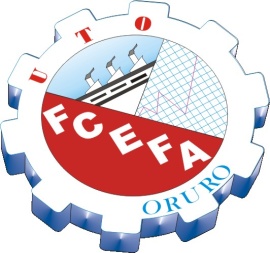 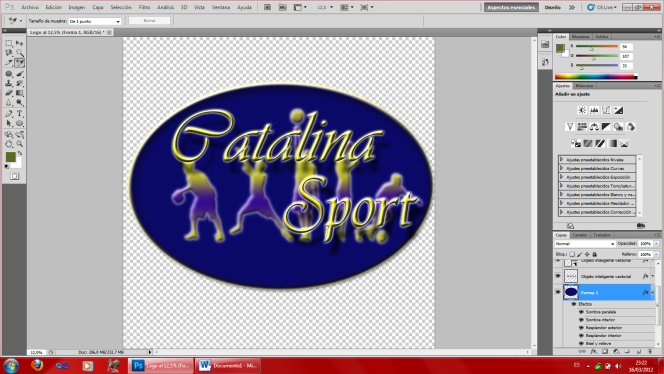                                                              DESCRIPCION DE PUESTODESCRIPCIONTITULO DEL PUESTO:             JEFE DE MARKETING FECHA DE ELABORACION:     18 DE MARZO DEL 2012 CLAVE:                                     0593-17DEPARTAMENTO:                  MARKENTINGDESCRIPCION GENERICA:     El puesto requiere que la persona sea creativa, en mantener el estatus alcanzando y su reto será de poder mejorar, manejar bien los recursos audiovisuales en general, contar con tiempo extra para la elaboración de estrategias de marketing y su posterior aplicación.DESCRIPCION ESPESIFICA:Conocimiento en marketing y publicidad.Trabajo bajo presión. Trabajo en equipo.Buena comunicación. Manejo de computadora y equipos audiovisuales.Manejo de material audiovisual. Manejo de programas de diseño grafico. Entender e interpretar el idioma ingles. Liderazgo. Experiencia en el área de marketing.Participación en eventos de marketing, organización de eventos. Descripción de puesto:Profesional a cargo de:1.- Diseñar e implementar estrategias y planes de Marketing y de Desarrollo de Productos y Servicios en CATALINA SPORT2.- Diseñar desde el punto de vista de negocios el ciclo de vida de los productos de CATALINA SPORT, siendo su total responsabilidad el manejo de la cartera de nuevos productos.3.- Diseñar e implementar las campañas de Marketing y de Difusión.4.- Supervisar y coordinar las estrategias comunicacionales de CATALINA SPORT, tanto hacia sus socios, como a la comunidad y a todo su entrono influyente.DESCRIPCION DE CONOCIMIENTOS.  Amplios conocimientos de Marketing y desarrollo de planes denegocios.Ingeniero Comercial, Industrial o equivalente con ampliosconocimientos de Marketing de Intangibles.DESCRIPCION DE ACTIVIDADES. El candidato deberá estar dispuesto a viajar frecuentemente, tanto dentro de Bolivia, como hacia NorteaméricaDeberá tener salud compatible con el cargo, lo que requiere aptitud para afrontar viajes largos y trabajar con períodos cortos de adaptación a otros usos horarios, alimentaciones y costumbres